В рамках мониторинга политического телеэфира проанализируем Освещение федеральным телевидением Празднования Дня Победы. В данном случае - партийно-политический аспект.В 2018 году федеральные телеканалы начали освещать мероприятия, посвящённые Дню Победы, c 7 мая (в 2017 г. освещение начиналось с 5 мая, в 2016 году с 4 мая, в 2015 году – с 6 мая, в 2014 г. – с 5 мая). До 2014 года сообщения, посвящённые партийным мероприятиям ко Дню Победы, выходили лишь 8-9 мая.В 2018 году вышло всего четыре сообщения, посвящённых мероприятиям ко Дню Победы и содержащих упоминания политических партий: по два телесюжета вышло седьмого и восьмого мая. Сообщения выходили на «Первом», «России» и ТВЦ.Во всех вышедших сюжетах из политических партий упоминалась только «Единая Россия», что заняло 2 минуты 33 секунды эфирного времени, из них 1 минуту 15 секунд заняла прямая речь партийцев.Рассмотрим распределение телеэфира при освещении подготовки ко Дню Победы (График 1).. График 1Структура партийно-политического телеэфира по сюжетам, связанным с Днем Победы (7-8 мая)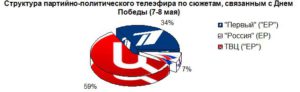 7 мая вышло два сюжета на ТВЦ. В первом говорилось о 30-летии поискового движения, время для прямой речи было предоставлено А. Шапошникову (председателю Мосгордумы, члену «Единой России»). Во втором сообщении речь шла о проведении международной акции «Тест по истории Великой Отечественной войны», время для выступлений так же предоставлялось членам «партии власти». В общей сложности, на ТВЦ упоминаниям «ЕР» было уделено 1 минута 30 секунд эфира, из них 51 секунду занимала прямая речь «единороссов».8 мая по одному сюжету вышло на «Первом» и «России». В них упоминалось возложение цветов к Могиле Неизвестного Солдата, в котором принимали участие представители «Единой России». На «Первом» так же упоминалось участие С. Собянина в акции «Сирень Победы», мэру было предоставлено время для выступления (24 секунды). «Партия власти» упоминалась на «Первом» канале в течение 52 секунд, на «России» - 11 секунд эфирного времени.Мероприятия других партий, приуроченные к Дню Победы, в 2018 году не освещались, тогда как в 2017 году в период с 5 по 8 мая упоминались мероприятия всех четырёх парламентских партий.Непосредственно в День Победы 9 мая на федеральных телеканалах не упоминались политические партии. Митинг Компартии на День Победы был проигнорирован.Рассмотрим освещение мероприятий четырёх парламентских партий, приуроченных ко Дню Победы, и выходивших 9 мая в период с 2009 по 2018 гг. (Таблица 1).Таблица 1Распределение времени партий в телеэфире при освещении празднования Дня Победы в 2009-2018 гг. (в секундах)Таким образом, в 2018 году День Победы четвёртый год подряд стал «праздником, лишённым партийности». 9 мая телеканалы не упомянули ни одну из политических партий и совершенно не заметили митинг КПРФ.Выводы:В 2018 г., как и в 2015-2017 гг. (а ранее – в 2010 г.) в День Победы на федеральном ТВ не упоминалась ни одна из политических партий, хотя все они проводили свои мероприятия. Очевидна информационная приватизация праздника партией власти.За несколько дней до 9 мая «Первый», «Россия» и ТВЦ освещали мероприятия с участием «Единой России», приуроченные к приближающемуся Дню Победы.В 2016 г. за несколько дней до 9 мая освещались акции КПРФ, «ЕР» и «СР». В 2017 г. внимание было уделено мероприятиям Компартии, «Единой России», «Справедливой России» и ЛДПР.О шествии КПРФ в 2018 г. в связи с Днём Победы не упоминал ни один из телеканалов.Исполнитель исследования:А. А. Гавалова, зав. сектором политмониторинга ЦК КПРФ.Методика – А.Н.ВасильцоваОтв. за выпуск – С.П.Обухов, доктор политических наукДля контент-анализа использованы материалы системы «Медиалогия»Отдел ЦК КПРФ по проведению избирательных кампанийЦентр исследований политической культуры России2009201020112012201320142015201620172018«Единая Россия»35-80--15----КПРФ---993065----«Справедливая Россия»----------ЛДПР----33-----Дата выходаВремяТелеканал, программаУсловное название7 мая 201813:08ТВ Центр # Городское СобраниеНовости Мосгордумы7 мая 201814:01ТВ Центр # Городское СобраниеВ этом году Россия отмечает 30-летие поискового движения8 мая 201815:071 Канал # НовостиДань уважения8 мая 201820:12Россия 1 # ВестиВенки и цветы к мемориалам пропавших героев